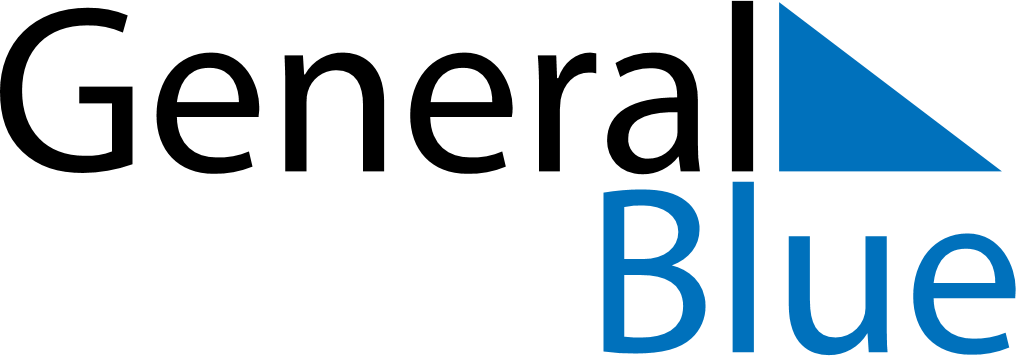 May 2018May 2018May 2018CanadaCanadaMondayTuesdayWednesdayThursdayFridaySaturdaySunday12345678910111213Mother’s Day1415161718192021222324252627Victoria Day28293031